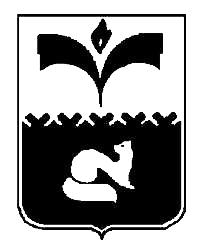 ДУМА ГОРОДА ПОКАЧИХанты - Мансийского автономного округа - ЮгрыРЕШЕНИЕот 15.12.2017				               			  №112Рассмотрев материалы, представленные для награждения Почётной грамотой Думы города Покачи, в соответствии со статьёй 5 Положения о наградах и почётном звании города Покачи, утверждённого решением Думы города Покачи от 25.03.2014 №20, на основании протокола заседания комиссии города Покачи по наградам и почётным званиям от 05.12.2017 года, Дума города ПокачиРЕШИЛА:1. Наградить Почетной грамотой Думы города Покачи за многолетний добросовестный труд, профессионализм и преданность избранному делу и в связи с государственным праздником «День Конституции Российской Федерации»:2. Опубликовать настоящее решение в газете «Покачёвский вестник».3. Контроль за выполнением решения возложить на председателя Думы города Покачи Н.В. Борисову.Председатель Думыгорода Покачи 	 					                  Н.В. БорисоваО награждении Почётной грамотой Думы города ПокачиКравецЕвгению Витальевну-аудитора контрольно-счетной палаты  города Покачи;Зырянову Анастасию Валентиновну-инспектора контрольно-счетной палаты  города Покачи.Принято Думой города Покачи 15.12.2017